Meldingsformulier van overlijden	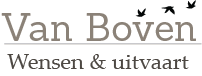 Gegevens om wie het gaat:Achternaam :		Voornamen :	 Geslacht :  Man    VrouwGeboortedatum: 	Geboorteplaats: Woonadres : Postcode :  Woonplaats : Datum overlijden :  Tijdstip van overlijden : Adres van overlijden :  Postcode van overlijden : 	Plaats van overlijden : Heeft de overledene een pacemaker / ICD ? *Nee  JaIs de overledene de afgelopen 12 maanden behandeld met Radionucliden (jodium therapie 1-125) ? *Nee JaOpdrachtgever :Relatie tot de overledene :  Achternaam :	Voornamen :	Geslacht :  Man    VrouwGeboortedatum: 	Geboorteplaats: Woonadres : Postcode :  Woonplaats : Telefoonnummer* :   E-mail adres* : Ik geef toestemming aan van Boven Wensen en uitvaart om bovenstaande gegevens te gebruiken.*Keuze uitvaart : 	Crematie		BegrafenisPakket keuze: 
Brons 	Thuisopbaring 	Zilver 	Goud 	PlatinaKeuze pakket en aanvullende wensen:VerzendenDit formulier dient u te mailen naar: info@vanbovenwenu.nl 